Formule Thomas Paré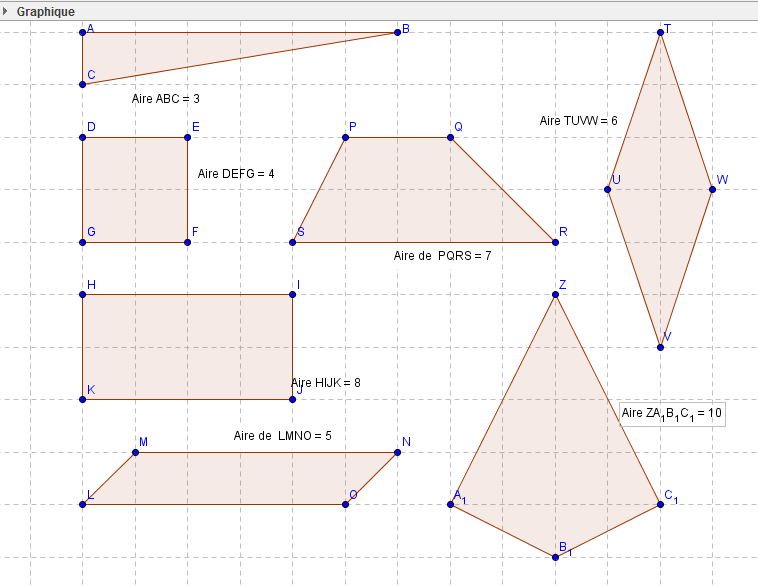 Aire du parallèlogarmme=Bxh=5x1=5 u²Aire du trapèze=(B+b)xH/2=(5+2)xh/2=7 u²Aire du cerf-volant et du losange=Dxd/2=6x2/2=65x4/2=10 u²Aire du carré CxC=2x2=4 u²Aire du Trianglebxh/2= 1x6=6/2 =3 u² RectangleBxh=4x2=8 u²